福州市公安局关于印发《福州城区电动自行车实行回收更新管理》的通知     日期：2023-06-26 17:43 来源：公安局 浏览量：2466||||政策文件： 福州市公安局等七部门关于福州城区电动自行车实行回收更新管理的通告　　一、福州城区电动自行车实行回收更新管理的目的意义？　　答：深入贯彻创新、协调、绿色、开放、共享的发展理念，按照《市场监管总局 工业和信息化部 公安部关于加强电动自行车国家标准实施监督的意见》（国市监标创〔2019〕53号）精神，结合我市城区电动自行车赋码数字化综合管理工作实际，健全完善电动自行车回收更新工作机制，促进旧国标和老旧车辆更新淘汰，引导车辆蓄电池规范高效回收利用，推动我市电动自行车综合管理工作高质量、可持续发展，增强人民群众获得感、幸福感、安全感。　　二、回收更新的适用对象和范围？　　答：根据《福州市电动自行车管理办法》、《福州城区电动自行车号牌管理办法》等有关规定，回收更新适用于鼓楼区、台江区、仓山区、晋安区、马尾区范围的黄色号牌电动自行车。　　三 、如何办理车辆回收？　　答：需更新黄色号牌电动自行车的，可以到回收网点办理，将整车交售给有资质的再生资源回收企业。回收企业名单及其回收网点具体地址，市民可以登录e福州APP“电动车赋码”平台进行查询。由车主本人办理的，需携带身份证明、电动自行车行驶证；由亲属或他人代办的，应携带双方身份证原件及委托书。电动自行车行驶证缺失的，可出示电子行驶证，申领途径如下：车主本人登录e福州APP“交警服务-电动自行车业务办理-已上牌车业务申请-申领电子行驶证。车辆回收时要有车架编号、蓄电池、电机等主要部件，并取得再生资源回收企业出具的《电动自行车回收回执》。”　　四、车辆回收后，如何办理注销原黄色号牌？　　答：在办理黄色号牌电动自行车回收时，由回收企业通过e福州APP “电动车赋码”平台上传回收的车辆信息，车辆信息系统自动比对。比对无误的，提交原黄色号牌注销登记申请，信息回传车管所，线上办理注销登记。原号牌由再生资源回收企业回收车辆时一并收回。　　五、原黄色号牌注销后，如何办理新车上牌？　　答：黄色号牌电动自行车办理回收和注销后，车主自动获得新车登记黄牌资格。车主购买电动自行车，持身份证明、购车发票、整车出厂合格证等申请资料即可申请办理新车登记上牌，具体办理途径可登录e福州APP“交警服务-电动自行车业务办理”线上办理，也可到市政务服务中心、车辆管理所等电动自行车窗口线下办理，线下办理的应交验车辆。　　六、黄色号牌电动自行车回收更新后办理新车上牌完整流程？　　答：①交售回收旧车→②取得回收回执→③申请注销旧车→④办理新车上牌。　　七、如何查询回收网点？　　答：扫此二维码可以查看回收网点具体信息。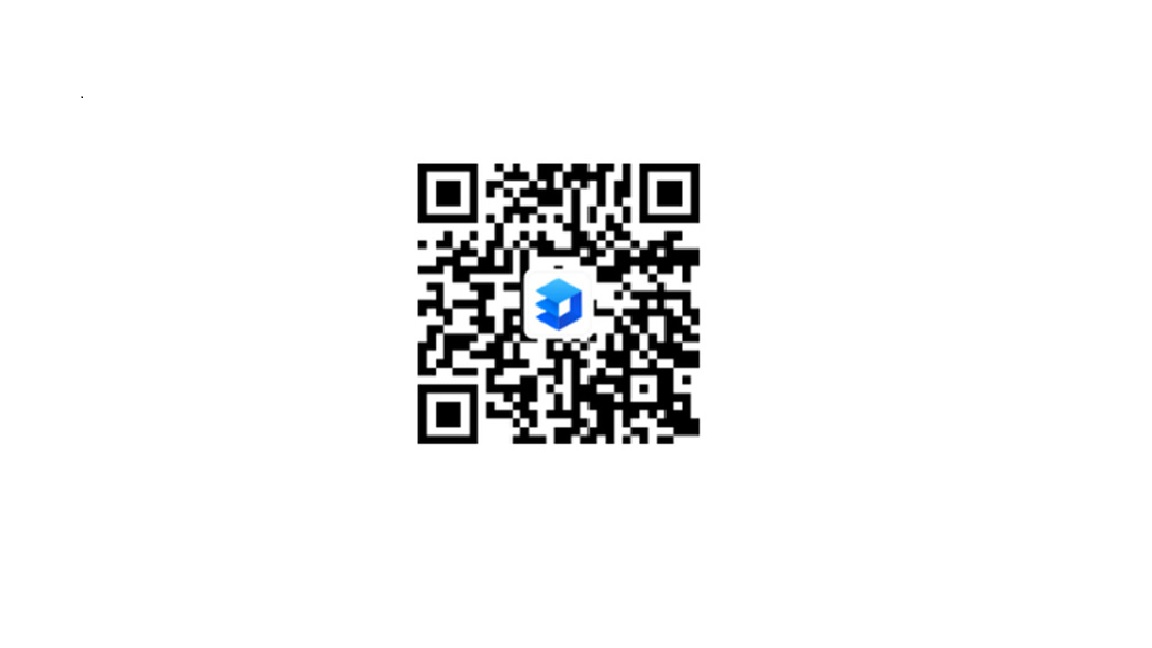 　　八、什么时候开始施行？　　答：自2023年7月3日起施行，有效期五年。